СТАРОВИЖІВСЬКА СЕЛИЩНА ОБ’ЄДНАНА ТЕРИТОРІАЛЬНА ГРОМАДАПрограма соціально-економічного розвитку Старовижівської селищної об’єднаної територіальної громади на 2019 – 2020 роки  ЗМІСТВСТУПСтаровижівська селищна об’єднана територіальна громада утворена відповідно до Закону України «Про добровільне об’єднання територіальних громад». Рішення № 25/1  «Про добровільне об’єднання територіальних громад» прийнято 11 липня 2018 року.До  складу громади увійшли населені пукти Нововижвівської, Седлищенської, Поліської, Мизівської, Галиновільської сільських та Старовижівської селищної рад, а саме: селище міського типу Стара Вижівка, села Брідки, Мельники, Галина Воля, Смолярі, Мизове, Седлище, Борзова, Черемшанка, Нова Вижва, Рудка, Хотивель, Поліське, Брунетівка, Чевель.Програма соціально-економічного розвитку Старовижівської селщної об’єднаної територіальної громади на 2019 – 2020 роки розроблена у відповідності до діючого законодавства з метою вироблення та втілення єдиної політики розвитку об’єднаних громад, забезпечення збалансованого соціально-економічного, екологічного і культурного розвитку територіальної громади, підвищення рівня життя населення, залучення інвестицій.Законодавчою основою для розроблення Програми соціально-економічного розвитку Старовижівської селищної об’єднаної територіальної громади на 2019 – 2020 роки є закони України «Про добровільне об’єднання територіальних громад», «Про державне прогнозування та розроблення програм економічного і соціального розвитку України», постанова Кабінету Міністрів України від 26.04.2003 № 621 «Про розроблення прогнозних і програмних документів економічного і соціального розвитку та складання проекту державного бюджету» (зі змінами та доповненнями), Методичні рекомендації щодо формування і реалізації прогнозних та програмних документів соціально-економічного розвитку об’єднаної територіальної громади, затверджені наказом Міністерства регіонального розвитку, будівництва та житлово-комунального господарства України від 30.03.2016 №75.Програма соціально-економічного розвитку Старовижівської селищної об’єднаної територіальної громади на 2019 – 2020 роки побудована на принципах цілісності, об’єктивності, самостійності, визначених Законом України «Про місцеве самоврядування в Україні».У Програмі враховані: основні положення Стратегії сталого розвитку «Україна – 2020», схваленої Указом Президента України від 12 січня 2015 року №5/2015;цілі та пріоритети державної регіональної політики, визначені Державною стратегією регіонального розвитку до 2020 року, затвердженою постановою Кабінету Міністрів України від 06.08.2014 № 385;стратегічні цілі та пріоритети Стратегії розвитку Волинської  області до 2020 року, затвердженої рішенням Волинської обласної ради №34/7 від 20.03.2015;цільові державні, обласні та місцеві програми, що плануються до реалізації на території об’єднаної громади та спрямовані на вирішення проблемних питань у відповідних галузях економіки та соціальної сфери.У процесі виконання до Програми можливе внесення змін та доповнень. Завдання Програми будуть в цілому конкретизовані в цільових програмах та проектах. І. АНАЛІТИЧНИЙ ОГЛЯД СОЦІАЛЬНО-ЕКОНОМІЧНОГО РОЗВИТКУ СТАРОВИЖІВСЬКОЇ  СЕЛИЩНОЇ ОТГ1. Загальна характеристика територіїСтаровижівська селищна об’єднана територіальна громада (далі – Старовижівська  ОТГ) – утворена внаслідок об’єднання Старовижівської селищної та Нововижвівської, Седлищенської, Поліської, Мизівської, Галиновільської сільських рад. До складу Старовижівської  ОТГ входить 15 населених пунктів. Адміністративним центром є смт Стара Вижівка.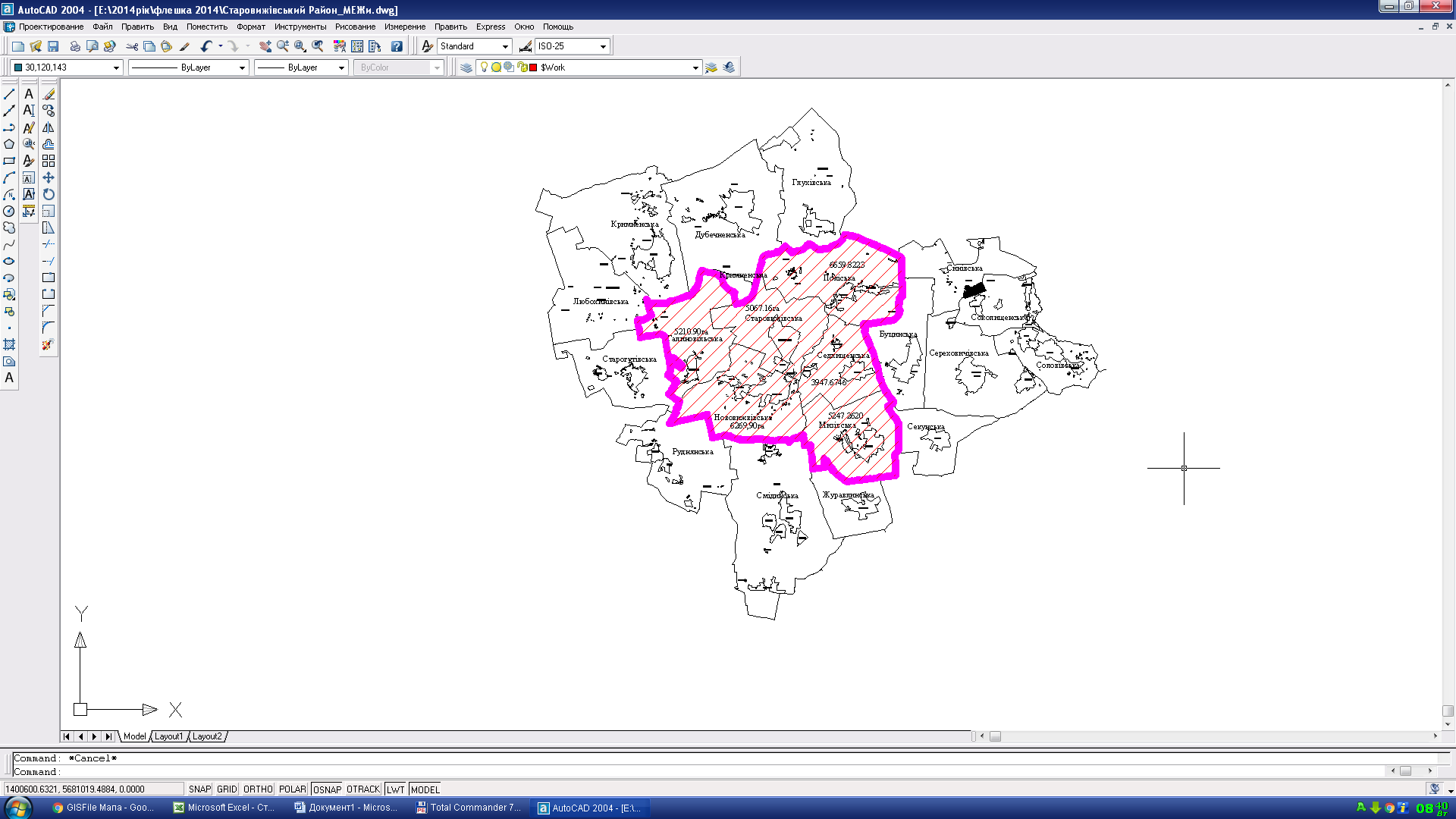 Розташована в північно-західній частині Волинської області на відстані 115 км від обласного центру м.Луцьк. Займає територію в  324,03 км. кв., або 1,6 % території області. Старовижівська ОТГ межує на півночі – із Дубечненською ОТГ, па півдні – із Смідинською ОТГ та Журавлинівською сільською радою, на заході –із Любохинівською та Старогутівською сільськими  радами, на сході – із Буцинською та Секунською сільськими радами і Сереховичівською ОТГ,  що входять до Старовижівського району.Загальна протяжність  з півночі на південь 20,7 км, зі сходу на захід 16,7 -км. Через територію громади проходить залізниця Ковель-Брест.2. Природно-ресурсний потенціал, кліматичні умовиСтаровижівська селищна ОТГ розташована на території Волинського Полісся - західної частини Поліської низовини. Основний ландшафт – хвиляста рівнина. Територія заліснена більш як на 43 відсотки, площі лісів займають 14 тисяч гектарів, сільськогосподарських угідь - 12, 2  тисячі гектарів, в тому числі 7,7 тисячі гектарів – площа ріллі, 4,5 тисяч гектарів - природних кормових угідь.Площа забудованих земель – 885, 2 га, транспорту, зв’язку – 322,5 гектарів. В умовах великої вологості та високого рівня підґрунтових вод утворилися в основному дерново-підзолисті, дерново-глеєві та супіщані ґрунти. До найважливіших природних ресурсів Старовижівщини належать земельні, лісові, водні, мінерально-сировинні. У промисловому відношенні з корисних копалин найбільше значення мають пісок, торф, глина, фосфорити, а також чималі ресурси підземних прісних і мінеральних вод. Значним є природний рекреаційний потенціал.Озера, ріки, стави та заболочені території  займають – 0,5 тисяч гектарів. Територією громади протікають річки Вижівка (протяжність 25,6 км.), яка є притокою річки Прип’ять, та Кизівка (протяжність 6,8 км.). Також є  2 озера: Святе - 44.4 га, та Пісочне - 53,5 га., які використовуються для відпочинку людей  та любительської риболовлі. Територія характеризується в цілому помірно-континентальним кліматом, з теплим  літом, і порівняно теплою малосніжною з відлигами зимою. Територія належить до зони ризикованого землеробства. 3. Демографічна ситуація, ринок праціСтаном на 01.09.2018 року чисельність наявного населення Старовижівської громади становила 11,3 тис. осіб, з яких 5,3 тис. чоловік (47% від загальної чисельності громади) мешкають у селищі Стара Вижівка, 6 тис.  осіб – у сільській місцевості.		 Щільність населення складає 35 осіб на 1 кв. кілометр при середньообласному показнику 52 осіб. 		Чисельність наявного населення на території, що входить до громади,  упродовж 2015-2017 років збільшилась на 1,9 відсотка.  ІІ. АНАЛІЗ СИЛЬНИХ І СЛАБКИХ СТОРІН СТАРОВИЖІВСЬКОЇ ОТГ, МОЖЛИВОСТЕЙ І ЗАГРОЗ (SWOT-аналіз) ТА СЦЕНАРІЇ РОЗВИТКУ ГРОМАДИSWOT-аналіз розвитку Старовижівської об’єднаної територіальної громади здійснено з метою ідентифікації проблем та вибору пріоритетних напрямків розвитку громади. Врахування зовнішніх і внутрішніх факторів, що загрожують реалізації сильних сторін громади та ще більшому послабленню слабких сторін розвитку території, допоможе об’єктивно зважити потенціал соціально-економічного розвитку Старовижівщини, оцінити реальність розробленої Програми.                SWOT-аналіз розвитку Старовижівської  селищної ОТГСценарії розвитку – один з методів прогнозування, окремий розділ стратегічного управління. Традиційно розглядають три головних сценарії розвитку:1) Песимістичний - більшість зовнішніх загроз і багато внутрішніх проблем «спрацюють» і ці ризики настануть з високою імовірністю, значно погіршать існуючу ситуацію незважаючи на зусилля з впровадження Програми.2) Базовий, або трендовий - все у зовнішньому оточенні «йде, як сьогодні», зовнішні можливості і загрози, що виникають - взаємокомпенсуються.3) Оптимістичний - демонструє позитивну динаміку, яка буде можлива без значних зусиль «з середини системи» через вдалий збіг обставин і підтримку сильних сторін розвитку території зовнішніми можливостями.Беручи до уваги демографічні тенденції, аналіз соціально-економічної ситуації, можна припустити, що найбільш імовірним є «базовий» сценарій розвитку Старовижівської  селищної ОТГ. Однак, завдяки злагодженим зусиллям усіх зацікавлених сторін, у першу чергу – органів влади та місцевого самоврядування, можна створити умови для наближення сценарію розвитку до «оптимістичного». Крім того, були взяті до уваги такі базові припущення:- перспективні зміни національного законодавства не погіршуватимуть ситуацію в країні в цілому та в Старовижівській сіелищній ОТГ зокрема;- буде забезпечене належне управління реалізацією Програми;- буде забезпечене належне фінансування проектів та цільових програм. Одних лише коштів бюджету ОТГ буде не достатньо для впровадження усіх ініціатив. Тому слід максимально використовувати можливості соціального партнерства та залучення ресурсів як з вітчизняних, так і з міжнародних джерел.ІІІ. ГОЛОВНА МЕТА, ОСНОВНІ НАПРЯМИ ТА ЗАВДАННЯ СОЦІАЛЬНО-ЕКОНОМІЧНОГО РОЗВИТКУ СТАРОВИЖІВСЬКОЇ СЕЛИЩНОЇ ОТГ НА 2019 – 2020 РОКИГоловна мета Програми соціально-економічного розвитку Старовижівської  селищної об’єднаної територіальної громади – це створення реальних умов для забезпечення динамічного соціально-економічного розвитку громади задля задоволення потреб населення громади.Програма соціально-економічного розвитку Старовижівської селищної ОТГ будується на чотирьох пріоритетних напрямків розвитку. Обрані пріоритетні напрямки будуть реалізовані через заходи, цільові програми та розроблені проекти розвитку.Перелік стратегічних, операційних цілей та завдань Старовижівської селищної ОТГ1. Стійкий розвиток економікиСеред  пріоритетних напрямків розвитку Старовижівської селищної ОТГ напрямок «Стійкий розвиток економіки» є базовим. На перспективу тип спеціалізації господарського комплексу Старовижівської селищної ОТГ визначений як сільськогосподарське виробництво, переробка продукції сільськогосподарського виробництва, розвиток малого і середнього бізнесу. У громаді є передумови для нарощування переробного промислового потенціалу за рахунок вільних трудових ресурсів та наявності територій, які можуть використовуватися під розміщення виробничих потужностей.Успішність малих та середніх підприємств значною мірою залежить від доступності зовнішніх фінансових ресурсів, але для постійного розвитку необхідний ще доступ до інформації, сприяння з боку місцевої влади, інвестиції в нові технології, співпраця з іншими підприємствами, виробничі та коопераційні зв’язки і доступ до нових ринків збуту. Для створення сприятливих умов ведення  бізнесу в Старовижівській селищній ОТГ необхідні зусилля влади, направлені на:подолання адміністративних бар’єрів на шляху розвитку підприємництва;всебічну підтримку пріоритетних напрямків розвитку малого підприємництва з урахуванням специфіки сільськогосподарської території;подальше розвинення співробітництва влади з підприємницькою громадськістю;стимулювання підприємницької активності з метою зниження соціальної напруги, насамперед, за рахунок створення нових робочих місць та самозайнятості населення.1.1.  ПромисловістьНайбільшим промисловим підприємством  на території селищної ради є ДП "Старовижівське ЛГ".  Підприємство поступово збільшує заготівлю деревини від рубок догляду - із 2015 року на 16,5 відсотка зменшивши заготівлю деревини від рубок  головного користування. На 25  відсотків  збільшились за три роки площі  лісовідновлення, в 1,6 рази  збільшилось фінансування заходів по утриманню лісового фонду  та майже у 5,7 рази капітальні інвестиції у матеріально-технічну  базу  підприємства. За 5 місяців 2019 року підприємство сплатило до бюджету селищної ради 1,05 млн. грн.., в тому числі ПДФО - 615 тис. грн.., плата за лісові ресурси – 350 тис. грн., плата за землю - 90 тис. грн.Відроджується та розвивається інфраструктура мисливського господарства, створений сучасний максимально наближений до природних умов  вольєр для диких пернатих птахів, збільшується поголів’я  диких свиней,  створюється спеціальна інфраструктура з  організації  полювання, що дасть змогу отримати додаткові надходження, проведено капітальний ремонт будинку мисливця і рибалки на озері Пісочне.Підприємство-виробник  твердого палива  ТзОВ "Старовижівське паливо-торф" постійно нарощує виробництво твердопаливних гранул  з тирси. Продукція переважно іде на експорт. За 5 місяців 2019 року підприємство сплатило до бюджету селищної ради 171,5 грн., в тому числі ПДФО – 143,5 тис. грн., плата за оренду землі – 28,0 тис. грн.1.2.Агропромисловий комплексСтаровижівська ОТГ по пріоритету виробництва є сільськогосподарською. Спеціалізується на виробництві зернових, бобових і технічних культур та тваринництві.Загальна площа земель становить 32402,07 тис. га, з них: сільськогосподарських угідь - 12, 2  тисячі гектарів, в тому числі 7,7 тисячі гектарів – площа ріллі, 4,5 тисяч гектарів - природних кормових угідь.Господарською діяльністю займаються господарства різної форми власності, з яких: фермерські господарства - 14, ТзОВ  -  2, одне державне підприємство які мають в користуванні сільськогосподарські землі загальною площею 1191,3 га., зокрема:ФГ «Веремчук» - 96,13 га.;ФГ «Олко» - 282,27 га.;ФГ «Ханко» - 28,39.;ФГ «Наша ягідка» - 45,0.;ФГ «Особера» - 55,34.;ФГ «Росинка» - 20,20 га.;ФГ «Костіно» - 15,28.;ФГ «Зоря» - 10,10 га.;ФГ «Зозулька» - 6,20.;ФГ «Мрія» - 30,20 га.;ФГ «Литвинюк» - 31,20 га.;ФГ «Тищик» - 14,91 га.;ФГ «Ваврищук» - 9,55 га.;ФГ «Вікторія» - 25,06 га.;ТзОВ «Ратнівські аграрії» - 31,66.;ТзОВ «Голден Бері» - 232,07 га.;ДП «Агрофірма «Луга Нова» - 99,08 га.З метою підтримки сільськогосподарського виробництва прийнято рішення  сесії селищної ради про виділення 67830 грн. на співфінансування реалізації проекту створення громадських пасовищ шляхом корінного поліпшення кормових угідь в межах села Чевель.Основні проблеми та питання, які потребують вирішенняу 2019-2020 роках:- відсутність переробки сільгосппродукції;- постійне зростання диспаритету цін на матеріально-технічні ресурси та продукцію сільського господарства;- малоефективна державна фінансова підтримка галузі тваринництва, збитковість виробництва продукції тваринництва;- низькі закупівельні ціни на продукцію сільського господарства;- повільний розвиток інфраструктури збуту аграрної продукції, неспроможність наявної інфраструктури аграрного ринку забезпечити його ефективну діяльність;- низький рівень технічного то технологічного переоснащення галузі.1.3. Розвиток підприємництва Малий та середній бізнес забезпечує вагомий внесок у вирішенні проблем зайнятості, формуванні дохідної частини бюджетів всіх рівнів. Для провадження підприємницької діяльності створюються сприятливі умови.Станом на 01.06.2019 року в Старовижівській селищній ОТГ кількість діючих суб’єктів підприємництва складала 613 одиниць, у тому числі 143 малих підприємств  та 470 фізичних осіб-підприємців.На кінець 2019 року очікувана кількість діючих суб’єктів підприємництва становить 621 одиницю, що на 8 одиниць (1,3%) більше, ніж за 5 місяців 2019 року, із них:- малих підприємств 143 (кількість залишиться на рівні 5 місяців 2019 року);- 621 фізичних осіб-підприємців (кількість збільшиться на 8 одиниць).                 У 2020 році прогнозована кількість суб’єктів підприємництва складе 627 одиниць, що на 6 одиниць, або на 1,1 відсотка більше 2019 року. У тому числі:- кількість малих підприємств збільшиться на один відсоток та складе 144 одиниці;- кількість фізичних осіб - підприємців збільшиться на один відсоток та складе 626 одиниць.- фізичні особи-підприємці з найманими працівниками – 586 осіб (збільшення на 1,8 %).Основні проблеми та питання, які потребують вирішенняу 2019-2020 роках:       - обмеженість фінансових ресурсів суб’єктів підприємства, які можна було б спрямувати на зростання виробничих потужностей, створення нових робочих місць;недостатній рівень ресурсного, консультативного, інформаційного забезпечення суб’єктів підприємництва; недостатній рівень розвитку інфраструктури підтримки підприємництва;низький рівень залучення молоді, сільського населення до занять підприємницькою діяльністю.1.4. Адміністративні послугиЗ метою наближення роботи органів місцевого самоврядування до європейських стандартів, налагодженню діалогу з громадянами, забезпечення сприятливих умов для реалізації фізичними та юридичними особами їх конституційних прав, свобод та законних інтересів в смт Стара Вижівка здійснює свою діяльність Центр надання адміністративних послуг Старовижівської районної державної адміністрації.За рахунок економії коштів по проекту технічної допомоги Європейського Союзу «Центр надання адміністративних послуг як інноваційний інструмент взаємодії влади та громади» з червня 2017 по лютий 2018 року реалізовано інвестиційний проект “Реконструкція частини адміністративного приміщення під “Центр надання адміністративних послуг”  за адресою смт Стара Вижівка, вул. Соборності, 3а”, завдяки якому громада району отримала новий  модернізований ЦНАП з відкритими, просторими приміщеннями площею понад 200 кв.м., де є зона прийому і зона очікування, зона інформування та оформлення документів, створений дитячий куточок, наявні санітарні кімнати, в т.ч. і для осіб з обмеженими можливостями, є пандус.У центрі встановлено відеоспостереження,  систему звукозапису розмов адміністраторів з суб’єктами звернень, систему протипожежної охорони, налаштована і працює робоча станція для виготовлення паспортів. На території центру можна отримати доступ до мережі інтернет через безкоштовний WI-FI, оплатити послуги через POS-термінал на робочому місці  адміністратора ЦНАП. Загальні видатки на модернізацію ЦНАП Старовижівської РДА у рамках проекту ЄС «ЦНАП як інноваційний інструмент взаємодії влади та громади»  становлять понад 1 млн. 997 тис.гривень, з яких грантові кошти – більше 1 млн. 417 тис.грн., кошти районного бюджету 580 тис.гривень.  Додатково з районного бюджету у 2018 році було освоєно ще 293,02 тис.грн., а саме:80 тис.грн. на придбання частини обладнання з виготовлення паспортів;26,8 тис.гривень на оплату частини послуг з налаштування обладнання та організації каналу конфіденційного зв’язку у ЦНАП;23,0 тис.грн. придбання офісних стільців;160,0 тис.грн. на поточний ремонт додатково орендованих приміщень для ЦНАП;3,22 тис.грн. на заправку та ремонт картриджів.Районною державною адміністрацією, районною та селищною радами 01 грудня 2017 року підписано Меморандум про співпрацю у сфері надання адміністративних послуг. Сторони дійшли взаємної згоди про створення в перспективі спільного Старовижівського селищно-районного центру надання адміністративних послуг, в якому додатково будуть надаватись послуги селищної ради. На виконання відповідного меморандуму з селищного бюджету в 2018 році були виділені кошти в сумі понад 131 тис. грн., з яких на проведення поточного ремонту орендованих приміщень для ЦНАП використано понад 85,3 тис. грн., та 45,7 тис. грн. – на оплату послуг за проведення первинної державної експертизи комплексної системи захисту інформації для обладнання по виготовленню паспортів та оплату послуг за користування захищеним каналом зв’язку.Ремонтні роботи завершено повністю, додатково для центру обладнано архівну кімнату, кімнату з прийому громадян, кабінет адміністратора з прийому документів на виготовлення закордонних паспортів та паспортів громадян України у вигляді ID картки.Організація надання адміністративних послуг у Центрі здійснюється адміністраторами та державними реєстраторами, які забезпечують надання  послуг шляхом взаємодії із суб’єктами надання адміністративних послуг,  здійснюють прийом, опрацювання та видачу готового результату суб’єктам звернення.Прийом суб’єктів звернень у ЦНАП  становить п’ять днів на тиждень та сім годин на день без перерви на обід. Кожного понеділка прийом здійснюється до 20 години.Керуючись розпорядженням Кабінету Міністрів України від 16 травня 2014 року № 523-р «Деякі питання надання адміністративних послуг органів виконавчої влади через центри надання адміністративних послуг», із змінами, з метою оптимізації та належної організації надання адміністративних послуг, розпорядженням голови районної державної адміністрації від 06 листопада 2018 року № 639 затверджений оновлений перелік адміністративних послуг, які надаються через ЦНАП в кількості 97.Упродовж 2018 року було надано 8 795 послуг.  Рейтинговий список популярності послуг наступний (аналіз 2018 року):державна реєстрація нерухомості – 43% звернень (3802);послуги Держгеокадастру – 25% звернень ( 2181);паспортні послуги – 13 % звернень ( 1140);дозвільно-погоджувальні послуги у сфері будівництва,архітектури та містобудування – 8 % звернень (690);державна реєстрація юридичних осіб та ФОП – 6 % звернень (537);послуги соціального захисту та ін. - 5% звернень ( 445).     У 2018 році до місцевих бюджетів надійшло адміністративного збору в сумі понад 514,3 тис. грн., з яких – 432,9 тис. грн. до районного бюджету, до селищного бюджету (по паспортних послугах) лише за період з 22 жовтня по 31 грудня надійшло 81.4 тис. гривень.Основні проблеми та питання, які потребують вирішення у 2019-2020 роках:- наявність різноманітних баз даних органів виконавчої влади та інших відомств, не пов’язаних між собою, та необхідність збору одержувачем послуг підтверджуючої інформації з різних організацій для отримання кінцевого результату;- відсутність єдиної системи взаємодії органів виконавчої влади щодо надання адміністративних послуг;- часті зміни регламентів надання адміністративних послуг.	1.5. Фінансово-бюджетна політикаБюджет Старовижівської селищної об’єднаної територіальної громади на 2019 рік затверджено рішенням сесії селищної ради № 2/21 від 28.01.2019 року з подальшими змінами та доповненнями. За 5 місяців 2019 року до загального фонду бюджету об’єднаної територіальної громади смт. Стара  Вижівка надійшло 12195,0 тис. грн. податків, зборів та інших обов’язкових платежів, що становить 103,2 відсотка до затвердженого плану на п’ять місяців, з урахуванням внесених змін. Трансферти з державного бюджету до загального фонду місцевого бюджету профінансовані в обсязі 19618,2 тис. грн. (100,3 відсотки до плану з урахуванням внесених змін), в тому числі: - базова дотація – 2617,0 тис. грн.;- субвенція з державного бюджету місцевим бюджетам на формування   інфраструктури ОТГ – 706,0 тис. грн.;- освітня субвенція – 11205,9 тис. грн.;- медична субвенція – 2994,6 тис. грн.;- дотація на здійснення переданих з державного бюджету видатків з утримання  закладів освіти та охорони здоров’я – 1940,0 тис. грн.;     - субвенція на забезпечення якісної, сучасної та доступної загальної середньої освіти «Нова українська школа» - 154,7 тис. грн.Основним бюджетоутворюючим джерелом бюджету об’єднаної територіальної  громади селища є податок та збір на доходи  фізичних осіб, частка якого в структурі доходів загального фонду становить 60,8 відсотка. Всього у звітному періоді мобілізовано до місцевого бюджету податку 7038,1 тис. грн., що становить 98,8 відсотків до затвердженого плану з урахуванням внесених змін. У наповненні  доходної частини бюджету податок на майно складає 12,1 відсоток в доходах загального фонду. За 5 місяців 2019 року надійшло 1771,4 тис. грн. податку, в тому числі: - податок на нерухоме майно, відмінне від земельної ділянки – 214,9 тис. грн., або 176,1 відсоток до затвердженого плану з урахуванням внесених змін за звітний період; - земельний податок з юридичних та фізичних осіб – 776,3 тис. грн., або 112,5 відсотка до затвердженого плану з урахуванням внесених змін за звітний період; - орендна плата з фізичних та юридичних осіб – 780,2 тис. грн., або 115,4 відсотка до затвердженого плану з урахуванням внесених змін за звітний період;  Єдиний податок  складає 15,0 відсотків доходів загального фонду. За 5 місяців 2019 року єдиний податок надійшов у сумі 2071,4 тис. грн., в тому числі:- єдиний податок з юридичних та фізичних осіб -  2027,5 тис. грн., або 120,0 відсотків до затвердженого плану з урахуванням внесених змін за звітний період;  - єдиний податок з сільськогосподарських товаровиробників, у яких частка сільськогосподарського товаровиробництва за попередній податковий (звітний) рік дорівнює або перевищує 75 відсотків – 43,9 тис. грн., або 219,3 відсотка до затвердженого плану з урахуванням внесених змін за звітний період. В структурі доходів загального фонду бюджету адміністративні збори та платежі, доходи від некомерційної господарської діяльності  займають  лише 2,8 відсотка, а рентна плата за використання природних ресурсів  лише  2,2 відсотка. У звітному періоді до бюджету громади мобілізовано  цих податків відповідно  256,4 тис. грн. та 360,6 тис. гривень.Очікуваний за підсумками 2019 року обсяг надходжень до бюджету об’єднаної територіальної  громади становить 75622,5 тис. грн., в тому числі до загального фонду 73296,1 тис. грн., до спеціального фонду – 2326,2 тис. грн.Видаткову частину бюджету об’єднаної територіальної  громади виконано на 84,1 відсотка.  При затвердженому плані з урахуванням змін 34087,3 тис. грн. видатки склали 28612,9 тис. грн.  Найбільшу частину бюджету займають видатки на утримання закладів освіти  – 13,8 відсотка  (3935,5 тис. грн.), утримання та розвиток автомобільних доріг та дорожньої інфраструктури – 3,6 відсотка (1032,9 тис. грн.), організацію благоустрою населених пунктів – 2,0 відсотка  (548,8 тис. грн.). Крім цього, 73,6 відсотка або 21060,2 тис. грн. передано субвенцій районному бюджету на виконання повноважень громади. У загальній сумі касових видатків за 5 місяців, захищені статті займають 19,5 відсотків.Планується освоїти всі передбачені в бюджеті громади видатки на 2019 рік. У повному обсязі буде забезпечено фінансування першочергових видатків, затверджених у загальному фонді бюджету об’єднаної територіальної  громади на 2019 рік. Бюджетні установи повністю розрахуються за спожиті енергоносії.За рахунок очікуваних  власних надходжень до бюджету і отриманих трансфертів з державного бюджету планується забезпечити належне функціонування установ та закладів громади, що утримуються за рахунок бюджету об’єднаної територіальної  громади, що в свою чергу буде сприяти стабільності у соціально – економічній ситуації регіону.Бюджетна політика на 2020 рік спрямовуватиметься, у першу чергу, на забезпечення стабільності фінансування соціальних виплат пов’язаних з виплатою заробітної плати працівникам бюджетної сфери, реалізацією соціальних гарантій та забезпечення гідних умов життєдіяльності для кожного жителя громади.  У 2020 році прогнозний показник власних надходжень до загального фонду бюджету об’єднаної територіальної  громади  очікується в сумі  30825,0 тис.  грн., що на  1634,0 тис. грн. більше показника 2019 року. Основним бюджетоутворюючим джерелом місцевого бюджету залишиться  податок та збір на доходи фізичних осіб. В структурі доходів загального фонду становитиме 61 відсоток або 18800 тис. грн.Основні проблеми та питання, які потребують вирішення у 2019-2020 роках:- виконання запланованих завдань з надходження податків і зборів (обов’язкових платежів) до бюджету об’єднаної територіальної  громади  ;- наявність податкового боргу за податковими зобов’язаннями в місцевий бюджет;- наявність найважливіших для подальшого соціально-економічного розвитку території проблем, розв’язання яких не може бути забезпечене лише за рахунок коштів місцевого бюджету, оскільки потребує значних інвестицій і підтримки на державному рівні.1.6. Житлово – комунальне господарствоВодопостачання та водовідведення. На території Старовижівської селищної ОТГ послуги з|сітей| централізованого водопостачання, водовідведення, вивезення  побутових відходів |водовідводу| надає Старовижівське виробниче управління житлово-комунального господарства. Підприємство, згідно статуту, також надає інші послуги: 1) благоустрій сіл  та селища;
2) ремонт доріг, шляхів та інших сполучень; 
3) утримання та прибирання зон відпочинку; 
4) ритуальні послуги; 5) монтаж водопровідних мереж (монтаж, ремонт водопровідно-каналізаційних мереж та арматури до них підключення/відключення вводів до централізованих водопровідних   та каналізаційних мереж); 6) монтаж вуличного освітлення, обслуговування світлоточок  на території Старовижівської селищної об’єднаної територіальної громади; 7) заміри опору ізоляції;8) повірка водяних лічильників;9) будівельні роботи групи – С1;10) обробка дерев’яних конструкцій дахів протипожежними засобами захисту;11) ремонт печей, камінів, димоходів, перевірка та чищення димарів, лежаків,  топок  та вентиляційних каналів;12) інші спеціалізовані роботи (послуги з надання транспортних засобів, використання спеціальної техніки). Середньооблікова кількість працівників 27 осіб.Підприємство у 2019 році надало послуг та виконало роботи на суму 3 209,0 тис.грн.	Станом на 1 січня 2019р. підприємство обслуговувало і експлуатувало:мереж водопостачання 11,4 км;мереж водовідведення 5,0 км.;артезіанських свердловин 9, в т.ч.- 3 діючі, 1 – резервна, 4 – законсервовані, 1 – не введена в дію;водонапірних башт – 5;каналізаційних насосних станцій – 2;очисні споруди – 1;полігон твердих побутових відходів.Крім того, підприємство обслуговує  39,7 км. вулично-дорожньої мережі,  36,0 км. мереж зовнішнього освітлення, 567 світлоточок.Водночас, житлово-комунальне господарство є одним з найменш сучасно оснащених підприємств. Водопостачання.	Із загальної кількості 1164 водокористувачів,  на даний час 99%  оснащені лічильниками для обліку води. 	Потребують оснащення загальнобудинковими лічильниками  холодної води 39 багатоквартирних будинків. Більшість засувок в незадовільному стані.Центральна водопровідна мережа в селах ОТГ відсутня, окрім с.Седлище.	Із загальної протяжності водопровідних мереж (11,6км.) більшість перебуває у ветхому та аварійному стані, зокрема термінової заміни потребує водопровід по вул. Ковельська, вартістю 150,0 тис. грн.		Розроблений проект по водопостачанню вулиць Карбишева, Квітнева, Гагаріна, але потужність свердловини, що знаходиться по вул. Заводська – обмежена. Крім того, до кінця поточного року планується введення в дію житлового будинку по вул. Незалежності, де також постане питання водопостачання.	Необхідно більшу увагу звернути на якість води із застосуванням новітніх технологій очистки, для чого закупити фільтри очистки води на суму 25,0 тис. грн.	Потребує покращення стан зон санітарної охорони джерел водопостачання, необхідно замінити огорожу біля водонапірної башти в с. Седлище та біля свердловини №3 (туб лікарня) вартістю 20,0тис.грн.Водовідведення.  Мережі водовідведення - 80% перебувають в аварійному стані, так як були прокладені ще у 70-80 роках XX століття. Найбільш небезпечна ситуація по вул. Підрічна у зв’язку з недотримання будівельних норм при виконанні робіт по облаштуванню каналізації. 	На КНС №1 потребує термінової заміни насос для перекачування стоків, орієнтовною вартістю 60,0тис.грн.	Каналізаційні очисні споруди, що експлуатуються в смт. Стара Вижівка знаходяться в аварійному стані і потребують термінової реконструкції. Потужність очисних споруд складає 400м³ на добу. Фактична потужність 123-125 м³ на добу.  За рік через очисні споруди проходить в середньому 51,0 тис. м³ стоків. У 2017 р. було пропущено 53,0м³, у 2018 р 49,1 м³. Технічна документація на реконструкція відсутня через нестачу коштів. Сама вартість реконструкції становить близько 10,0 млн. грн. 	            Поводження з відходами. На території селищної ради є місце видалення відходів – полігон ТПВ в урочищі «Лиски» на віддалі 3,6 км. на південний захід від смт Стара Вижівка. Введений в експлуатацію у 2005 році і розрахований на 25років. Проектний обсяг полігону складає 13,6 тис. м.куб/рік. Площа полігону складає 1,19га. У 2012 році виготовлено і погоджено відповідними інстанціями  паспорт полігону. Процес захоронення полягає у вивантажені  відходів і розрівнюванні їх бульдозером тонким шаром 0,2  - 0, 3м на підготовлену основу і наступному ущільнені. На ущільнений шар накладається наступний. Загальна висота нарощується і в кінці засипається піском. Встановлена санітарно-захисна зона місця видалення відходів і становить 500 м. Необхідною є  заміна огорожі полігону ТПВ, вартістю 25,0 тис.грн.Згідно Закону України «Про відходи»  запроваджується роздільний спосіб збирання твердих побутових відходів, отже необхідно придбати для цього відповідні контейнери та створити умови для тимчасового зберігання відходів і подальшої їх реалізації у місця переробки. Орієнтовні витрати на придбання контейнерів та облаштування майданчиків 250,0 тис.грн.         Насамперед передбачається:охоплення 100%  послугами зі збору та вивезення ТПВ;спрямування потоків ТПВ в контрольоване русло;мінімізація відходів;облаштування контейнерних майданчиків;удосконалення нормативно-методичного, організаційного, інформаційного та іншого забезпечення сфери поводження з ТПВ;підвищення свідомості населення;створення системи моніторингу і висвітлення в ЗМІ.Основну увагу необхідно зосередити на системному збиранні і переробці, що дасть змогу зменшити вплив на навколишнє середовище та здоров’я людини. Вуличне освітлення. Для покращення вуличного освітлення в населених пунктах ОТГ необхідно впроваджувати ефективну систему вуличного освітлення на основі використання сучасних енергозберігаючих технологій. Розробка проектно-кошторисної документації для впровадження вуличного освітлення проводиться на замовлення селищної ради. На виконання робіт  необхідно 250,0тис.грн.Освітлення вулиць дозволить контролювати чистоту, безпеку дорожнього руху та безпеку жителів громади.|пораді| Транспорт та дорожнє господарство. Загальна протяжність доріг Старовижівської селищної ОТГ становить 173,8 км, з них 76,1  км – це дороги комунальної форми власності. За рахунок місцевого бюджету у 2019 році проведено ремонт  вулиць Проектна, Володимирська, Меліоративна, Завокзальна, Пушкіна, Поліська у смт Стара Вижівка, вул. Пісочна у с. Брідки на суму 1,1 млн грн.Проведено капітальний ремонт пішохідного тротуару по вул. Володимирська у смт Стара Вижівка вартістю 97,3 тис. грн.Облаштовано пішохідну доріжку і парковку для автомобілів з боку житлових будинків по вул. Шевченка у смт Стара Вижівка.Благоустрій. Згідно програм селищної ради на благоустрій в селищі та селах громади передбачено  1,7 млн.грн.В рамках проведення місячника з озеленення, благоустрою та санітарної очистки в населених пунктах Старовижівської ОТГ було проведено прибирання кладовищ у всіх населених пунктах, наведено порядок біля адміністративних будівель, обелісків. Окрім того, працівниками підприємств, установ та організацій селищної ради наведено лад на закріплених територіях.        В смт Стара Вижівка було проведено толоку по вулицях Ковельська, Привокзальна, Брідківська. Учні НВК «ЗОШ І-ІІІ ст. –гімназія» смт Стара Вижівка прибрали зону відпочинку по вул. Шевченка. Учнями професійного ліцею впорядковано проспект Молодіжний та територію навколо стадіону. Аналогічні роботи проведено і у всіх селах громади. Упорядковано дитячі та спортивні майданчики. Приведено в належний стан території пам’ятників, пам’ятних знаків, об’єктів культурної спадщини та місць поховань	Працівниками Старовижівського ВУЖКГ по вул. Незалежності в смт Стара Вижівка висаджено більше сімдесяти молодих лип. Навесні 2019 року в  Старій Вижівці встановлені нові лавки на вулицях Незалежності, Соборності та Проспекті Молодіжному. У 2019 році проведено зрізування дерев на кладовищах с. Мельники (вартість робіт 30,0 тис.грн.).Будівництво.  У всіх населених пунктах громади (крім с. Мельники)  розроблені генеральні плани забудови. У зв’язку з неповною реалізацією наявних генеральних планів були прийняті рішення про актуалізацію   14 існуючих генеральних планів  забудови. Актуальним є питання розробки нових генеральних планів, зокрема по смт Стара Вижівка, с. Борзова, Брідки, Нова Вижва, оскільки зареєстровано більше 700 заяв на виділення земельних ділянок для будівництва та обслуговування  житлових будинків, господарських будівель і споруд.За 2018 року в Старовижівській  ОТГ прийнято в експлуатацію 18 житлових будинків загальною площею 1895 кв. м. Надано 2 містобудівних умов та обмежень, підготовлено та видано  у 2018 році 15, а в 2019 році – 12 будівельних паспортів.Основні проблеми і питання, які потребують  вирішення у 2019-2020 роках:- проведення капітального ремонту мереж водопостачання та водовідведення;- проведення капітального і поточних ремонтів доріг місцевого значення комунальної власності та тротуарів;- реконструкція вуличного освітлення вулиць громади;- будівництво майданчиків для розміщення контейнерів по збору ТВП по населеним пунктам ОТГ та придбання комунальної спецтехніки;- організація безпечного дорожнього руху;- виготовлення містобудівної документації;- реконструкція очисних споруд в смт Стара Вижівка;- реконструкція полігону твердих побутових відходів.1.7. Інвестиційна діяльність, співпраця з міжнародними організаціямиЗалучення інвестицій є одним з ключових завдань соціально-економічного розвитку Старовижівської  селищної ОТГ.З метою підтримки розвитку соціальної сфери активно ведеться робота по залученню коштів державного, обласного, місцевих бюджетів та коштів міжнародних організацій. У 2019 році громада отримала субвенцію спеціального фонду на фінансове забезпечення будівництва, реконструкції, ремонту і утримання автомобільних доріг  загального користування місцевого значення, вулиць і доріг комунальної власності у населених пунктах за рахунок відповідної субвенції з державного бюджету в сумі  -1 039 615грн. Ці  кошти  будуть спрямовані на утримання та розвиток автомобільних доріг та дорожньої  інфраструктури:Капітальний ремонт по  вул.Забілицька смт Стара Вижва  - 313 769 грн.Капітальний ремонт по  вул.Польова смт Стара Вижва  - 310 000 грн.Поточний  ремонт по  вул.Лесі Українки с.Мизове  - 195 000 грн.Поточний  ремонт по  пров.Луговій с.Нова Вижва – 110 846 грн.Поточний  ремонт по  вул.Миру с.Смолярі (від буд.16 до буд.23) -110 000 грн.Крім того, отримано субвенцію спеціального фонду на охорону родючості ґрунтів в сумі 67 830 грн. Ці  кошти будуть спрямовані на  створення громадських пасовищ  в с.Чевель співфінансування реалізації проекту створення громадських пасовищ шляхом корінного поліпшення кормових угідь в межах села Чевель.З обласного бюджету залучено кошти іншої субвенції на суму 550 тис. грн., яка спрямовується на вуличне освітлення села Мизове 250 тис.грн. та на ремонт санітарнихт кімнат в ЗДО села Поліське 300 тис.грн.За рахунок перехідної субвенції з державного бюджету місцевим бюджетам на соціально-економічний розвиток окремих територій, залученої у 2017 році, в поточному році  матеріально-технічну базу 3 закладів соціальної сфери поповнено на загальну суму 1295,5 тис. грн. Обсяг залучених коштів Державного фонду регіонального розвитку на реалізацію 2 проектів  у 2018 році склав 4583,6 тис. грн.Основні проблеми та питання, які потребують вирішення у 2019-2020 роках:   - створення умов для залучення вітчизняних та іноземних інвестицій;   - інформаційна діяльність щодо інвестиційних можливостей та потенціалу громади;    - реалізація інвестиційних проектів за пріоритетними напрямками.2. Підвищення соціальних стандартів життя населенняЯкість життя населення є головною передумовою розвитку людського капіталу та одночасно засобом і метою посилення конкурентоспроможності на рівні регіону та країни. Підвищення якості життя населення є одним із ключових чинників конкурентоспроможності території, оскільки є  чинником залучення інвестиційних та трудових ресурсів, інтелектуального капіталу та, з іншого боку, стримує відтік людського і фінансового капіталу.Безумовно, більшість позицій, за якими визначається рівень якості життя, залишаються під впливом політики національного рівня. Однак, є ряд аспектів якості життя, на які можна впливати на рівні громади. Підвищення якості життя мешканців Старовижівщини – комплексна мета розвитку ОТГ, досягнення якої забезпечується в результаті реалізації всіх пріоритетних напрямків Програми. Вона досягається на основі оптимізації використання внутрішнього потенціалу громади, врахування особливостей організації економічної діяльності, а також етнокультурних цінностей населення. Управлінська й фінансова самостійність громади при зростанні її бюджетної спроможності дозволить утримувати інфраструктуру й підвищуватиме соціально-економічні стандарти проживання мешканців громади в сільській місцевості. При цьому використовуватимуться власні та залучені кошти громади, кошти державних субвенцій, міжнародних-донорів та гуманітарних організацій.2.1. Зайнятість населення та ринок праціЗапроваджуються заходи, спрямовані на створення громадянам рівних можливостей для продуктивної та гідної праці. Ситуація на ринку праці громади протягом останніх років визначалась загальним соціально-економічним станом та формувалась під впливом як загальнодержавних, так і регіональних тенденцій розвитку.Незважаючи на всі складнощі ситуації на ринку праці, головна мета служби зайнятості – бути сучасною та ефективною установою. Тому важливим є питання модернізації служби та впровадження різноманітних інноваційних проектів.Активізація роботи в напрямку забезпечення ефективної зайнятості населення дозволила протягом січня – травня  2019 року працевлаштувати на вільні робочі місця 149 осіб з числа незайнятого населення громади . За цей період на території ОТГ створено 25 нових робочих місця, з них: торгівля – 13, сільське господарство-1,  постачання готових страв - 3 ; транспорт -4 та інші - 4.На постійному контролі залишається питання працевлаштування соціально-незахищених верств населення. Протягом звітного періоду в державній службі зайнятості на обліку перебувало 9 осіб з обмеженими фізичними можливостями, 3 з них працевлаштовано за сприяння служби зайнятості. На  1 червня 2019 року на обліку перебуває 6  таких осіб. Станом на 01.06.2019 року на обліку перебуває 93 безробітних.Одним із стабільних напрямків співпраці центру зайнятості з підприємствами, установами та організаціями, особливо в період припинення економічної діяльності підприємствами аграрного сектору - є організація тимчасової зайнятості населення. Всього громадських роботах протягом 5 місяців 2019 року приймали участь 12 безробітних громадян,  в інших роботах тимчасового характеру - 13.З’ясовуючи економічний стан підприємств, спеціалісти центру зайнятості пропонуються більш адресні послуги (проведення тимчасових та оплачуваних громадських робіт, підвищення кваліфікації, заповнення термінових вакансій шляхом проведення „ярмарок вакансій”, ”презентації роботодавців” тощо).За підсумками 2019 року очікується, що за сприяння районної служби зайнятості населення постійне місце роботи отримають 385 осіб. Чисельність осіб, що працевлаштовані за сприяння служби зайнятості впродовж року, осібОчікується, що за підсумками 2019 року в громадських роботах та в роботах тимчасового характеру приймуть участь 70 осіб, а прогнозний показник на 2020 рік складе  80   осіб.З метою сприяння підвищення професійного рівня працездатного населення з урахуванням потреб економіки і ринку праці та подальшого працевлаштування у 2019 році 40 осіб пройдуть  професійне навчання. Двоє безробітних отримають одноразову допомогу для розвитку підприємницької діяльності.Основні проблеми і питання, які потребують вирішення в 2019-2020 роках:- наявність тіньових відносин у малому та середньому бізнесі при працевлаштуванні незайнятого населення; - невідповідність професійно-кваліфікаційного рівня осіб, що перебувають на обліку в службі зайнятості, заявленим роботодавцями вакансіям;- низький розмір заробітної плати у вакансіях, наданих роботодавцями до центру зайнятості;- ускладнене працевлаштування мешканців сільської місцевості, сезонність їх праці.2.2. Соціальне забезпеченняОдним із напрямків соціально-економічного розвитку громади є соціальний захист населення, надання соціальних послуг відповідно до встановлених стандартів.На обліку у структурних підрозділах територіального центру соціального обслуговування (надання соціальних послуг) по Старовижівській селищній раді станом на 01.06.2019 року нараховується 440 осіб, з них:- у відділені соціальної допомоги вдома – 55 осіб.- у відділені стаціонарного догляду для постійного проживання с. Кримне – 3 особи.- у відділі соціальної служби для сім’ї, дітей та молоді – 382 особи.У селах Старовижівської громади працює 9 соціальних робітників.Упродовж січня-травня 2019 року обслужено 73 одинокі громадяни, яким соціальними робітниками надано 7923 послуги догляду вдома.Послугами стаціонарного догляду користується 3 особи, що склало у 2019 році 453 ліжко-дні.Упродовж 2019 року працівниками відділу соціальної служби надано 708 послуг психологічного, соціально-економічного, інформаційного, юридичного характеру для 236 осіб.На території громади проживає 108 малозабезпечених сімей, 167 багатодітних сімей,  92 учасники бойових дій (з них – 74 учасники АТО, в сім’ях яких виховується 43 дитини), 13 внутрішньо переміщених осіб (з них 1 дитина), 199 осіб з інвалідністю, з яких 44 – діти.Соціально правовий захист прав дитини забезпечується службою у справах дітей.У 2019 році на первинному обліку в службі у справах дітей перебуває 2 дитини-сироти та 19 дітей, позбавлених батьківського піклування, які проживають на території громади. Усі ці діти охоплені сімейними формами виховання. У с. Смолярі функціонує 2 прийомні сім’ї та дитячий будинок сімейного типу, в яких виховується 14 дітей.На обліку перебуває 7 сімей, що опинились у складних життєвих обставинах, в яких виховується 12 дітей. Таким сім’ям у 2019 році через відділ соціальної служби для сім’ї, дітей та молоді надано 23 послуги.З метою забезпечення статусних дітей житлом у грудні 2018 року за кошти державного бюджету було придбано квартиру на суму 456,0 тис. грн. для дітей, позбавлених батьківського піклування, із села Поліське.Основні проблеми та питання, які потребують вирішення в 2019-2020 роках:забезпечення ефективного соціального обслуговування населення громади;ризик виникнення насильства стосовно дітей в функціонально неспроможних сім’ях; низький рівень відповідального ставлення молоді до власного здоров’я, формування здорового способу життя;забезпечення соціальним та власним житлом дітей-сиріт, дітей, позбавлених батьківського піклування, та осіб з їх числа;створення мультидисциплінарної команди для обслуговування соціально незахищених категорій населення; соціально-психологічна реабілітація учасників АТО та ООС.2.3. Охорона здоров’яУ рамках реформування системи охорони здоров’я, з метою впровадження нових підходів щодо організації роботи медичних закладів та їх фінансового забезпечення, покращення якості медичного обслуговування діє комунальне некомерційне підприємство «Старовижівський центр первинної медичної допомоги» Старовижівської районної ради, яке утворено шляхом реорганізації (перетворення) комунального закладу «Старовижівський центр первинної медико-санітарної допомоги».У підпорядкуванні Центру на території Старовижівської ОТГ знаходиться:Старовижівська амбулаторія загальної практики сімейної медицини;Мизівська амбулаторія загальної практики сімейної медицини;8 фельдшерсько-акушерських пунктів у селах Галина Воля, Смолярі, Нова Вижва, Рудка, Поліське, Брунетівка, Чевель, Седлище.З метою отримання коштів за програмою державних фінансових гарантій у 2019 році діє договір з Національною службою здоров’я України і відповідно фінансування КНП «Старовижівський ЦПМД» здійснюється за принципом «Гроші йдуть за пацієнтом».З липня 2018 року на території ОТГ стартувала кампанія «Обери свого лікаря» і станом на 01.06.2019 року з жителями громади укладено 9260 декларацій про вибір лікаря, який надає первинну медичну допомогу, що складає 87% населення громади.В амбулаторіях розгорнуто 20 ліжок денного стаціонару, де в 2019 році проліковано 146 хворих. З початку року здійснено 10432 відвідування до лікарів. Велика увага звертається на раннє виявлення онкологічних захворювань та туберкульозу. Кількість профілактично оглянутих жінок – 809 осіб, з них з цитологічним дослідженням – 235. Кількість осіб, оглянутих профілактично з метою виявлення туберкульозу – 1499 осіб.З 1 квітня 2019 року отримання пільгових медикаментів населенням Старовижівської ОТГ згідно урядової програми «Доступні ліки» здійснюється згідно виписаних електронних рецептів. Станом на 01 червня лікарями Старовижівської АЗПСМ та Мизівської ЗПСМ виписано 2052 рецепти, в тому числі на лікування серцево-судинних захворювань – 1923, цукрового діабету – 115, бронхіальної астми – 14. Матеріально-технічна база всіх структурних підрозділів підприємства укомплектовується відповідно до примірного табеля оснащення, затвердженого наказом МОЗ № 148 від 26 січня 2018 року «Про затвердження Примірного табеля матеріально-технічного оснащення закладів охорони здоров’я та фізичних осіб-підприємців, які надають первинну медичну допомогу». Шляхом централізованого постачання в рамках співпраці з Світовим Банком всі лікарі забезпечені автоматизованими робочими місцями, діагностичним обладнанням та медичним інструментарієм. За кошти державного бюджету в амбулаторію придбано спеціалізований автомобіль.Із селищного бюджету для функціонування амбулаторій та ФАПів у 2019 році виділено кошти в сумі 555,5 тис. грн.:для придбання ліків пільговим категоріям населення – 300,0 тис. грн.;для придбання медикаментів для Рудківського ФАПу – 2,0 тис. грн.;на виплату заробітної плати завідувача Рудківським ФАПом – 73,8 тис. грн.;на оплату енергоносіїв – 119,7 тис. грн..Система охорони здоров’я другого рівня представлена Комунальним некомерційним підприємством «Старовижівська центральна районна лікарня» Старовижівської районної ради Волинської області зі стаціонаром на 120 ліжок та з поліклінічним відділенням плановою потужністю 200 відвідувань в зміну.Проведена робота з покращення медичного обслуговування населення громади дозволить покращити загальну ситуацію в сфері. Очікується, що за підсумками 2019 року показники виявлення активного туберкульозу та онкозахворювань покращаться не менш як на 5%. Охоплення профілактичними щепленнями дитячого та дорослого населення громади у відповідності до Календаря щеплень забезпечується на рівні 90-95%.Показник питомої ваги населення, яке здійснило вибір лікаря первинної ланки, становитиме не менше 90%.Основні проблеми та питання, які потребують вирішенняв 2019-2020 роках:будівництво Старовижівської амбулаторії загальної практики сімейної медицини;впровадження реформи другої ланки системи охорони здоров’я; проведення капітальних та поточних ремонтів закладів охорони здоров’я;придбання спеціалізованих автомобілів для покращення медичного обслуговування населення громади;поповнення матеріально-технічної бази закладів охорони здоров’я;укомплектування вакантних посад сімейних лікарів у Старовижівській амбулаторії ЗПСМ та лікарів у Старовижівській ЦРЛ;придбання житла для медичних працівників;забезпечення сільських населених пунктів широкополосним якісним інтернет-зв’язком для впровадження телемедичних технологій;впровадження системи утилізації медичних відходів у відповідності до чинного законодавства. 2.4. Освіта	Одним із найбільших секторів публічних послуг, якими користується населення громади, є освіта. У Старовижівській ОТГ функціонує:- 7 закладів дошкільної освіти, в яких здобуває освіту 463 дитини віком від 2 до 6 років (сільська місцевість – 178 дітей, міська – 285), що складає 80% дітей цієї вікової категорії. Всього працює 19 груп, з яких – 8 різновікових;- 8 закладів загальної середньої освіти (1 – навчально-виховний комплекс, 2 –  І-ІІІ ступеня, 5 – І-ІІ ступеня), в яких навчається 1469 учнів;- 1 комунальний заклад позашкільної освіти «Старовижівський центр дитячої та юнацької творчості», утворений у 2019 році шляхом злиття трьох позашкільних установ: Будинку школяра, станції юних туристів та дитячо-юнацької спортивної школи.На території селищної ради діє Старовижівський інклюзивно-ресурсний центр, послугами якого користується 45 дітей громади.У селищі Стара Вижівка функціонує Старовижівський професійний ліцей, у якому в 12 групах навчається 406 учнів. Професійна підготовка здійснюється за спеціальностями: електрогазозварник, водій автотранспортних засобів категорії «С»;електромонтер з ремонту та обслуговування електроустаткування, водій автотранспортних засобів категорії «С»;кухар-кондитер;слюсар з ремонту колісних транспортних засобів, водій автотранспортних засобів категорії «С»;тракторист сільськогосподарського виробництва категорії «А», водій автотранспортних засобів категорії «В», «С».Проведена значна роботу по збільшенню рівня охоплення дітей дошкільною освітою. Переведено на круглорічний режим роботи Седлищенський заклад дошкільної освіти, що надало можливість додатково створити 24 місця для дітей та додатково ввести 5 штатних одиниць. Відкрито додаткову групу на 25 місць у Поліському закладі дошкільної освіти. Охоплення дітей п’ятирічного віку дошкільною освітою у громаді  складає 100%.З метою впровадженням енергозберігаючих технологій за кошти субвенції з державного бюджету місцевим бюджетам на здійснення заходів щодо соціально-економічного розвитку окремих територій було замінено вікна в усіх закладах дошкільної освіти на загальну суму 1,6 млн.грн. За кошти місцевого бюджету перекрито дах у Мизівському закладі дошкільної освіти «Веселка» (198,0 тис. грн.). За кошти державного бюджету проведена частково реконструкція Смолярівського закладу дошкільної освіти на суму 1,8 млн. грн. У 2019 році на розвиток дошкільної освіти та покращення матеріально-технічної бази із селищного бюджету виділено 1116,0 тис. грн., зокрема:ремонт пішохідних доріжок ЗДО «Сонечко» смт Стара Вижівка – 195,6 тис. грн.ремонт ігрової кімнати Нововижвівського ЗДО «Світанок» – 70,0 тис. грн.ремонт приміщення Галиновільського ЗДО «Посмішка» – 70,0 тис. грн.облаштування огорожі Седлищенського ЗДО «Дзвіночок» – 70,0 тис. грн.облаштування огорожі Мизівського ЗДО «Веселка» – 70,0 тис. грн.виготовлення проектно-кошторисної документації на ремонт даху Поліського ЗДО «Пролісок» – 70,0 тис. грн.ремонт котла ЗДО «Сонечко» смт Стара Вижівка – 135,0 тис. грн.придбання спортивних куточків «Піратик» для усіх закладів дошкільної освіти – 42,4 тис. грн.придбання спортивного обладнання – 20,0 тис. грн.придбання меблів у Седлищенський ЗДО «Дзвіночок» – 22,5 тис. грн.співфінансування реконструкції Смолярівського ЗДО «Ромашка» – 300,0 тис. грн;придбання комп’ютерного обладнання – 50,0 тис. грн. Мережа закладів загальної середньої освіти в цілому відповідає потребам населення громади.З 10 населених пунктів Старовижівської ОТГ до 4 шкіл громади здійснюється підвезення шкільними автобусами 126 учнів та 10 педагогічних працівників. У закладах загальної середньої освіти громади нараховується 342 працівники, з них – 222 педагоги.З метою пошуку обдарованих учнів, залучення їх до системної науково-дослідницької та практичної творчої діяльності, морального і матеріального стимулювання дітей та педагогів за досягнуті успіхи розроблена Комплексна Програма розвитку освіти Старовижівської селищної ради на 2019-2020 роки. За підсумками 2018/2019 навчального року та результатами участі у фінальних етапах обласних, всеукраїнських і міжнародних олімпіад, конкурсів, турнірів, змагань 56 дітей, 13 учнівських команд та 33 педагоги були нагороджені грошовими преміями за рахунок коштів селищного бюджету на загальну суму 49,6 тис. грн.Для забезпечення літнього оздоровлення та відпочинку дітей у 2019 році із селищного бюджету було виділено 42,0 тис. грн. для роботи пришкільних таборів та 42,0 тис. грн. на придбання путівок. За ці кошти охоплено відпочинком у трьох пришкільних таборах 110 дітей та буде оздоровлено 22 дитини у позаміському таборі «Світязь» (с.Пульмо Шацького району).У 2019 році на покращення матеріально-технічної бази закладів загальної середньої освіти було спрямовано 1,5 млн. грн. За ці кошти придбано будівельні матеріали для поточного ремонту приміщень, а також закуплено 8 мотокіс, 7 електронних ваг, 35 вогнегасників, музичну апаратуру та сценічні костюми.У рамках реалізації загальноукраїнської реформи «Нова українська школа» з державного бюджету виділено 366,263 тис. грн. та співфінансування з місцевого бюджету – 138,0 тис грн. для придбання дидактичних матеріалів, сучасних меблів та комп՚ютерного обладнання для початкових класів усіх закладів загальної середньої освіти громади.Очікується поставка кабінету біології для НВК «ЗОШ І-ІІІ ступеня-гімназія» смт Стара Вижівка за кошти державного бюджету на суму 650,0 тис. грн. За рахунок залученої у 2018 році субвенції з державного бюджету місцевим бюджетам на здійснення заходів щодо соціально-економічного розвитку окремих територій на умовах співфінансування повністю реалізовано наступні проекти:- Реконструкція (тепломодернізація огороджуючих конструкцій) ЗОШ I-III ст. в с.Мизове, вул. Богдана Хмельницького, 114, Старовижівського району Волинської області – 347,9 тис.грн.;- Реконструкція (тепломодернізація огороджуючих конструкцій) ЗОШ I-II ст. в с.Чевель, вул. Федорова, 6 Старовижівського району Волинської області – 24,6 тис.грн.;- Реконструкція (тепломодернізація огороджуючих конструкцій) ЗОШ I-IIст. в с.Нова Вижва – 90,0 тис.грн.;- Реконструкція (тепломодернізація огороджуючих конструкцій) ЗОШ I-IIІ ст. в с.Смолярі – 600,0 тис.грн.- Реконструкція (тепломодернізація огороджуючих конструкцій) ДНЗ с.Поліське, вул. Солобаєва,2 Старовижівського району – 71,2 тис.грн.У 2019 році за кошти субвенції з державного бюджету місцевим бюджетам на здійснення заходів щодо соціально-економічного розвитку окремих територій на умовах співфінансування триває реалізація проекту «Реконструкція (тепломодернізація) огороджуючих конструкцій (заміна вікон) у НВК «ЗОШ І-ІІІ ступеня-гімназія» смт Стара Вижівка» на суму 750,0 тис. грн.Позашкільною освітою у Старовижівській селищній об’єднаній територіальній громаді охоплено 890 (61%) учнів, з яких 590 займаються у 38 гуртках та секціях комунального закладу «Старовижівський центр дитячої та юнацької творчості», 300 – у гуртках на базі шкіл. Крім того, у ЗОШ І-ІІІ ст. с.Смолярі та НВК «ЗОШ І-ІІІ ст.-гімназія» смт Стара Вижівка діють 9 секцій наукових товариств, до роботи в яких залучено 90 дітей.Основні проблеми та питання, які потребують вирішення у 2019-2020 роках:завершення реконструкції Смолярівського закладу дошкільної освіти «Ромашка»;реконструкція спортивної зали у ЗОШ І-ІІІ ст. с.Смолярі;здійснення модернізації та капітального ремонту закладів освіти.2.5. КультураОб’єднання збільшило роль локальної культури у житті громади. Культурні особливості території сприймаються як цінний набуток громади, та можливості для розвитку традицій, туризму, ремесел, а отже і економіки.Мережа закладів культури в Старовижівській селищній ОТГ представлена 5 сільськими бібліотеками та 7 клубними установами. Крім того, на території громади функціонують районні установи: дві бібліотеки (Старовижівська центральна районна бібліотека, Старовижівська районна дитяча бібліотека), Старовижівський районний будинок культури, Старовижівський народний  краєзнавчий музей та Старовижівська дитяча музична школа. Робота всіх закладів культури спрямована на піднесення культурної спадщини, що дає змогу відчути приналежність до великої нації з багатим надбанням пісенної, танцювальної, музичної культури, звичаїв та обрядів, які повсякчас викликають непідробний інтерес у людей різних поколінь. Послугами бібліотек користується 69,6%  населення громади, інформація в розрізі по зонах обслуговування подано у таблиці:Сучасна бібліотека не може існувати без систематичного оновлення бібліотечного фонду, підписки періодичних видань та книжкових надходжень. У 2019 році із селищного бюджету бібліотекам громади передплачено по 14 назв періодичних видань на загальну суму 4899,70 грн.Проводиться належна робота з організації дозвілля населення і розвитку аматорського мистецтва, реалізації культурно-мистецьких проектів, здійснюються заходи для поліпшення якості культурно-освітніх послуг, залучення до занять народною творчістю широких верст населення. Аналіз соціокультурної ситуації на території громади свідчить про необхідність збереження мережі установ культури, забезпечення підтримки діяльності аматорських колективів ОТГ в існуючих економічних умовах. Аналіз показників роботи:Клубні заклади активно проводять соціокультурну роботу на місцях та беруть участь в районних, обласних, всеукраїнських заходах:Міжнародний  етнофестиваль «Різдво у Луцьку», святково-обрядове різдвяне дійство  «Три празники в гості», Всеукраїнський фестиваль народного весілля «Родина» в м.Боярка Київської області (народний аматорський фольклорний ансамбль «Полісянка» с. Поліське);районний огляд колядок  «Ой радуйся, земле», фестиваль повстанської пісні «За Україну, за її волю», міжнародний фестиваль українського фольклору «Берегиня» в м. Луцьк (народні аматорські хори «Вижівка» та «Надвечір’я»);обласний фестиваль-конкурс народного танцю (дитячий колектив «Вишиванка» смт Стара Вижівка).З метою стимулювання активної життєвої позиції та підвищення культурного рівня жителів громади діє Програма відзначення державних, регіональних, місцевих, професійних, релігійних свят, історичних подій, ювілеїв та вшанування учасників другої світової війни по Старовижівській селищній раді на 2019 рік, на заходи якої передбачено 150,0 тис. грн. На покращення матеріальної бази закладів культури виділено 35,0 тис. грн. Важливе місце в галузі культури займає Старовижівська дитяча музична школа, основною метою діяльності якої є задоволення потреб громади і держави в цілому у вихованні найбільш обдарованих дітей та залучення їх до професійного мистецтва. У 2019 році у школі навчається 124 дитини, з них – 102 зі Старовижівської селищної ОТГ. На відділі народних інструментів навчається – 59 учнів, на фортепіанному – 43, вокальному – 14, струнному – 8.У музичній школі працюють: капела бандуристів, ансамбль гітаристів, ансамбль домристів, ансамбль народних інструментів, ансамбль сопілкарів, вокальний ансамбль, хор молодших класів та оркестр народних інструментів. Вихованці школи щорічно беруть участь в обласному конкурсі «Калинова сопілка», районному огляді художньої самодіяльності.На території громади функціонує краєзнавчий музей. Станом на 01 січня 2019 року фонди музею складають 4683 одиниць основного і допоміжного фондів.За 2018 рік у музеї побувало 1400 відвідувачів різних вікових категорій, проведено понад 65 тематичних та оглядових екскурсій та інших заходів.У 2019 році було організовано і проведено майстер-класи з писанкарства, малювання, виготовлення ляльки-мотанки «Великодня»,  персональну виставку живопису Оксани Резюк, виставку «Лялька – символ і забавка», авторську виставку Ірини Павлович із с. Седлище, на якій представлено: гердани (етнічна прикраса), високохудожні писанки, ікони з бісеру (до дня Вишиванки та Міжнародного дня музеїв); банерну виставку «Донбас: переPROчитання образу», матеріали для якої були надані Українським інститутом національної пам'яті.Основні проблеми та питання, які потребують вирішенняу 2019-2020 роках:оснащення бібліотек сучасною комп’ютерною технікою та забезпечення доступу до мережі Інтернет;перепрофілювання центральної районної бібліотеки в центральну публічну бібліотеку;перепрофілювання районного Будинку культури та сільських клубних закладів в центри дозвілля та культурного розвитку Старовижівської ОТГ.капітальний ремонт покрівлі Старовижівської ЦРБ;капітальний ремонт Седлищенського, Поліського, Мизівського закладів культури;ремонт фасаду Старовижівської ДМШ;заміна покрівлі у краєзнавчому музеї;паспортизація об’єктів культурної спадщини;оновлення матеріально-технічної бази бібліотек та клубних установ.2.6. Фізична культура і спортУ Старовижівській селищній раді звертається значна увага на підтримку та розвиток сфери фізичної культури і спорту. Діє Програма підтримки та розвитку фізичної культури і спорту, на заходи якої у 2019 році передбачено 125,0 тис. грн. 	На території громади функціонує комунальний заклад позашкільної освіти КЗПО «Старовижівський центр дитячої та юнацької творчості», в якому діють 16 спортивних секцій, та районна організація ФСТ «Колос».         Функціонує 3 стадіони, 5 спортзалів, 10 спортивних майданчиків і 1 футбольне поле 20х40м зі штучним  покриттям.Проводиться робота по залученню широких верств населення до регулярних занять фізичною культурою і спортом, зміцнення їх здоров’я, а також пошук із числа сільської молоді, сільських школярів, талановитих спортсменів для поповнення ними збірної команди ОТГ.  До занять фізичною культурою та спортом в цілому залучено понад 500 осіб.Велика увага звертається на дитячий спорт. Упродовж 2019 року наші команди та колективи різноманітних вікових груп приймали участь у змаганнях з футзалу, футболу, волейболу, легкої атлетики, важкої атлетики.Пріоритетними видами спорту є футбол, легка атлетика, волейбол. З метою популяризації шашок та настільного тенісу серед шкільної молоді, патріотичного виховання молоді, пропаганди здорового способу життя 10.03.2019 року на базі КЗПО «Старовижівський ЦДЮТ» відбулися змагання з настільного тенісу та шашок серед команд закладів загальної середньої освіти Старовижівської  громади. Збірна команда КЗПО «Старовижівський ЦДЮТ»  брала участь: у дитячо-юнацькій лізі Волині з футболу серед юнаків 2005 р.н., яка проводилась з вересня по травень 2019 року (серед 15 команд області посіла 5-8 місце);у дитячій  лізі Волині з футболу серед юнаків 2007 р.н., яка проводилась з вересня по травень(серед 25 команд області увійшла в десятку кращих);в обласному турнірі в смт.Ратне з футзалу серед дітей 2007 р.н. (серед 10 команд області посіла 4 місце);у змаганнях  «Всеукраїнська футзальна ліга»  серед дітей 2007 р.н. (серед 20 команд області посіла 1 місце);у змаганнях  «Всеукраїнська футзальна ліга»  серед дітей 2007 р.н. (серед 4 команд Західної України посіла 2 місце, поступившись одноліткам з Рівненщини);у міжнародному турнірі з волейболу серед дівчат у смт Любешів (серед 10 команд області посіла 4 місце);у міжнародному турнірі з волейболу серед дівчат у смт Ратне (серед 8 команд області посіла 4 місце);у Чемпіонат області з волейболу серед дівчат (серед 20 команд області посіла 3 місце);у Чемпіонаті області з волейболу серед юнаків (серед 20 команд області посіла 10-14 місце);у міжнародному турнірі з волейболу серед юнаків у смт Ратне (серед 8 команд області посіла 5 місце).Вихованець Центру є срібним призером України з важкої атлетики і неодноразовим переможцем обласних змагань.На базі КЗПО «Старовижівський ЦДЮТ» були проведені змагання з волейболу серед юнаків «Новорічний приз», у яких взяли участь 6 команд області, де наша команда зайняла 1 місце.Щомісяця кожна група дітей КЗПО «Старовижівський ЦДЮТ» з футболу та волейболу робить виїзд на товариські ігри до сусідніх районів.КЗПО «Старовижівський ЦДЮТ» є співорганізатором та установою, яка проводить  всі спортивно-масові  заходи у Старовижівській ОТГ та Старовижівському районі. Основні  проблеми та питання, які потребують вирішенняв 2019-2020 роках:проведення капітального ремонту спортивної зали;поточний ремонт спортивного майданчика зі штучним покриттям;облаштування  та підтримка спортивних об’єктів громади;покращення матеріально-технічного забезпечення КЗПО «Старовижівський ЦДЮТ»;- сприяння проведенню на належному рівні спортивно-масових заходів, успішного виступу спортсменів громади в обласних, всеукраїнських та міжнародних змаганнях;- збільшення  кількості проведених змагань серед учнівської молоді з метою покращення фізкультурно-масової роботи та здоров’я серед підростаючого покоління;   - закупівля футбольної форми для молодших вихованців Центру;				- облаштування сучасних спортивних майданчиків за місцем проживання та у місцях масового відпочинку громадян шляхом залучення коштів місцевого бюджету та спонсорів і меценатів.Туристично-рекреаційна галузьПриродний та історико-архітектурний потенціал громади спонукає працювати над організацією сучасної туристичної інфраструктури і розвитку туризму в ОТГ. На території селищної ради є 4 пам`ятки архітектури, з них 2 – національного значення, та пам’ятка археології Семенова гора; шість нововиявлених історичних пам’яток та п’ять нововиявлених об'єктів археологічної спадщини, які потребують паспортизації, досліджень.Пам’ятки на території Старовижівської ОТГ:На території громади діють загальнозоологічний заказник «Смоляри», ботанічний заказник «Мизівська дача», гідрологічний заказник Вижівський, Лісовий заказник «Вижівська дача», ботанічна пам’ятка природи Береза чорна, ботанічна пам’ятка природи Лісонасінева ділянка, ботанічна пам’ятка природи Мацеївські дачі.На території громади діють бази відпочинку на озерах Пісочне (с. Поліське) і Святе (с.Чевель). Є можливість ознайомлення з туристичним побутом у польових умовах з літнім кемпінгом, що приносить у відпочинок незабутні емоції.Основні  проблеми та питання, які потребують вирішення в 2019-2020 роках:сприяння розвитку зеленого туризму, створення сільської зеленої садиби;створення умов для розвитку інфраструктури в туристичній сфері;створення центру розвитку туризму.3. Створення комфортного безпечного життєвого простору3.1. Побутова інфраструктураСфера внутрішньої торгівлі, ресторанного господарства та надання побутових послуг є важливою складовою внутрішнього ринку і відіграє значну роль, як у формуванні загальноекономічного потенціалу території, так і у забезпеченні потреб населення у товарах та послугах.	На території громади в цій галузі здійснюють діяльність   62 торгівельних заклади, 6 закладів громадського харчування, 5 підприємств побутового обслуговування (перукарні). Основні  проблеми та питання, які потребують вирішення в 2019-2020 роках:- недопущення надходження до споживчого ринку громади недоброякісних продуктів харчування;- забезпечення насичення торгівельної мережі громади товарами місцевих сільгоспвиробників;- покращення побутового обслуговування в сільській місцевості- забезпечення ефективної роботи селищного та сільських ринків.3.2. Екологічна безпекаЕкологічна політика громади зосереджена на формуванні безпечного стану довкілля, раціональному використанні і відтворенні природних ресурсів, запобіганні і ліквідації негативного впливу господарської та іншої діяльності на навколишнє природне середовище, збереженні природних ресурсів, ландшафтів та інших природних комплексів, унікальних та природних територій, пов’язаних з їх охороною та ефективним використанням.Довкілля Старовижівської селищної ОТГ характеризується порівняно слабким розвитком промисловості, тому екологічне навантаження на навколишнє  природне середовище незначне, що позитивно впливає на чистоту атмосферного повітря, підземні та поверхневі води, стан земель. В рамках проведення акцій з озеленення, благоустрою та санітарної очистки в населених пунктах Старовижівської селищної ОТГ колективами підприємств та установ були проведені заходи по упорядкуванню територій парків, лісосмуг та наведено порядок на закріплених, прилеглих територіях. З метою покращення комунального обслуговування населення Старовижівської селищної ОТГ, зокрема питання  водовідведення, із селищного бюджету  виділені кошти на придбання обладнання для пробивки каналізації 200,0 тис.грн.Природно - заповідний фонд складає 10 об'єктів місцевого значення та 3 об’єкти загальнодержавного значення, які розміщуються на площі 22343,2 га. Екологічна ситуація в громаді залишається порівняно стабільною, проте проблеми регіонального масштабу все одно залишаються. Для видалення твердих побутових відходів з 2005 року використовується полігон площею 1,19 га. . Проектом передбачено його використання упродовж 25 років. Полігон обслуговує Старовижівське ВУЖКГ, яке періодично проводить роботи з ущільнення та впорядкування відходів. Встановлена санітарно-захисна зона місця видалення відходів і становить 500 м. Необхідною є заміна огорожі полігону ТПВ.  Інші відходи вивозяться стихійно, і як наслідок цього виникають несанкціоновані звалища відходів, які виявляються та ліквідуються. В сільських населених пунктах громади організовані місця для тимчасового накопичення сміття, але вони не облаштовані відповідно до вимог чинного законодавства.Останніми роками  все більшого  поширення і розповсюдження  на території окремих територій селищної ради   набуває  небезпечна і небажана  рослина, бур’ян – борщівник Сосновського. Для боротьби із ним  в громаді прийнята «Програма боротьби з борщівником Сосновського в Старовижівській  селищній  раді на 2019-2021 роки», якою передбачено кошти в сумі 24 тис.грн.Основні  проблеми та питання, які потребують вирішення в 2019-2020 роках:	- організація роботи з роздільного збору побутових відходів, поводження з відходами;	- облаштування місць для накопичення відходів в сільських населених пунктах;  - заміна огорожі полігону ТПВ;  - проведення реконструкції очисних споруд;  - озеленення населених пунктів громади, облаштування та благоустрій місць відпочинку населення;   - охорона і раціональне використання водних, земельних, природних ресурсів.3.3.  Цивільний захист та громадська безпекаЗ метою реалізації державної політики у сфері захисту населення і територій від наслідків надзвичайних ситуацій техногенного та природного характеру, готовності органів управління  та сил реагування до дій за призначенням у разі загрози та виникнення надзвичайних ситуацій в районі постійно проводиться робота з питань планування заходів цивільного захисту та запобігання виникнення надзвичайних ситуацій техногенного та природного характеру та проведення відповідних заходів.Оповіщення населення селища у разі загрози і виникнення надзвичайних ситуацій здійснюється за допомогою електросирени, вуличного  гучномовця. Для укриття населення у разі виникнення радіаційних ситуацій в громаді є 31 одиниця захисних споруд. Загалом фонд захисних споруд району складається з протирадіаційних укриттів (ПРУ) у кількості 9 одиниць та 21 підвального приміщення, які можуть використовуватись як найпростіші укриття.На території громади функціонує 1 потенційно небезпечний об’єкт, оснащений системою безпеки ОРІОН 4ДМ.1 та пожежною сигналізацією.На покращення матеріально-технічної бази 16 державної пожежно-рятувальної частини, розвитку цивільного захисту, забезпечення пожежної безпеки та запобігання і реагування на надзвичайні ситуації для придбання пожежно-технічного спорядження, кисневих балонів для апаратів на стисненому повітрі виділено із селищного бюджету 34 тис. грн.Резервний фонд на 2019 рік передбачено у сумі 200 тис. грн..В громаді прийнята програма «Безпечна Старовижівська громада на 2019-2020 роки» і продовжується облаштування засобами відеоспостереження селища. Упродовж 2017-2018 років в смт Стара Вижівка встановлено 5 камер вуличного спостереження. Камери розміщені біля залізничних переїздів в напрямку сіл Галина Воля та Брідки, біля автозаправної станції на в'їзді та виїзді зі Старої Вижівки.Програмою  передбачено виділення коштів на встановлення додаткових камер на площі Миру, біля дитячого майнданчика в смт Стара Вижівка та в'їзді в селище з боку с. Дубечне.За кошти Програми у 2019 році закуплено 3 відеокамери на суму 49,5 тис. грн.Основні  проблеми та питання, які потребують вирішення в 2019-2020 роках: застаріле обладнання системи оповіщення, модернізація системи оповіщення, яка не проводилася з радянських часів; недостатня кількість засобів індивідуального захисту органів дихання непрацюючого населення; відсутність фінансування розвитку  і вдосконалення системи цивільного захисту; посилення громадської безпеки населення.IV. Фінансове забезпечення реалізації Програми  соціально-економічного розвитку Старовижівської селищної ОТГ на 2019-2020 рокиФінансування реалізації Програми соціально-економічного розвитку Старовижівської селищної об’єднаної територіальної громади на 2019-2020 роки  рік буде відбуватись за рахунок державного, обласного, місцевого бюджетів, залучених коштів інших джерел, незаборонених чинним законодавством України. V. Моніторінг та оцінка результативності реалізації ПрограмиОсновною метою моніторингу є забезпечення реалізації Програми соціально-економічного розвитку Старовижівської селищної об’єднаної територіальної громади.У ході моніторингу виконання Програми вирішуються наступні завдання:стимулювання реалізації Програми в цілому та в окремих завданнях;оцінка ступеню досягнення бачення, пріоритетних завдань Програми, надання інформації для прийняття рішень про розподіл ресурсів на досягнення цілей чи їх коригування;оцінка ступеню реалізації цілей Програми.Зведений аналітичний  звіт виноситься на розгляд сесії Старовижівської селищної ради.Пропозиції щодо внесення змін до Програми соціально-економічного розвитку Старовижівської селищної ОТГ розглядаються і обговорюються на засіданнях постійно діючих депутатських комісіях і виносяться на розгляд сесії селищної ради.Вступ3І. Аналітичний огляд соціально-економічного розвитку Старовижівської селищної  ОТГ 41. Загальна характеристика території42. Природно-ресурсний потенціал, кліматичні умови53. Демографічна ситуація, ринок праці5ІІ. Аналіз сильних і слабких сторін Старовижівської селищної ОТГ, можливостей і загроз (SWOT-аналіз) та сценарії розвитку громади6ІІІ. Головна мета, основні напрями та завдання соціально-економічного розвитку Старовижівської  селищної ОТГ на 2019 -2020 роки81. Стійкий розвиток економіки111.1. Промисловість111.2. Агропромисловий комплекс121.3. Розвиток підприємництва131.4. Адміністративні послуги141.5. Фінансово-бюджетна політика161.6. Житлово – комунальне господарство181.7. Інвестиційна діяльність, співпраця з міжнародними організаціями222. Підвищення соціальних стандартів життя населення232.1. Зайнятість населення та ринок праці232.2. Соціальне забезпечення252.3. Охорона здоров’я262.4. Освіта	282.5. Культура312.6. Фізична культура і спорт342.7.Туристично-рекреаційна галузь353. Створення комфортного безпечного життєвого простору373.1. Побутова інфраструктура373.2. Екологічна безпека383.3. Цивільний захист та громадська безпека39IV. Фінансове забезпечення реалізації Програми соціально-економічного розвитку Старовижівської селищної ОТГ на 2019 -2020 роки40V.Моніторінг та оцінка результативності реалізації Програми 40Додаток. Перелік інвестиційних проектів за пріоритетними напрямками соціально - економічного розвитку,  які передбачається реалізувати у 2019-2020 роках	 Сильні сторони Слабкі сторониГеографічне положення у безпосередній близькості до кордонів Республіки Польща та Республіки Білорусь.Недостатність власних фінансових ресурсів для забезпечення системного соціально-економічного розвитку територіїПроходить залізниця Ковель-БрестНезадовільний стан утримання  автомобільних доріг, їх невідповідність сучасним транспортним навантаженнямНаявність великої кількості землі, що придатна для обробітку та вирощування сільськогосподарських культурВідсутність переробних підприємств харчової промисловостіНаявність вільних земельних ділянок, площадок, приміщень, комплексів для будівництва (реконструкції), розміщення виробництва та переробкиНедостатня фінансова підтримка сільськогосподарських товаровиробників з боку державиНаявність значних запасів лісових ресурсівВисокий рівень зносу мереж водопостачання та водовідведення, відсутність вуличного освітлення в більшості населених пунктівНаявність рекреаційних ресурсів та чисте довкілляВисока частка людей пенсійного вікуНаявність достатньої кількості трудових ресурсівНеналежний облік земліНаявність навчального закладу, який здійснює підготовку кадрів робітничих професій (Старовижівський професійний ліцей)Високий рівень безробіттяЗначна кількість пам’яток історії, архітектури. Відсутність генпланів забудови населених пунктів території громадиНаявність корисних копалин: пісок, глина, торф.Низька  громадська активність   населенняМожливостіЗагрозиПродовження реформ у країні, що сприятиме покращенню інвестиційного клімату та залученню інвесторівНестабільність податкового, інвестиційного законодавстваТенденція до збільшення ролі сільських територій у формуванні державної політикиНизька інвестиційна привабливість території через ризик вкладання у сільськогосподарське виробництвоВпровадження світової концепції Сталого розвиткуДиспаритет цін на продукцію сільського господарства та матеріально-технічні ресурси для селаПідтримка підприємництва на державному та міжнародному рівняхВиїзд молоді за кордонЕнергетична реформація світового суспільства, розвиток відновлювальної та нетрадиційної енергетикиНеефективна кредитна політика держави для підприємців, фермерів та власників особистих селянських господарствПодальший розвиток туристично-рекреаційної сфери, зокрема сільського зеленого туризмуСтратегічні ціліОпераційні ціліЗавдання1. Забезпечення розвитку економіки1.1. Розвиток інвестиційної політики на території ОТГ 1.1.1. Розроблення містобудівної документації в ОТГ1. Забезпечення розвитку економіки1.1. Розвиток інвестиційної політики на території ОТГ 1.1.2. Підготовка якісних інвестиційних продуктів1. Забезпечення розвитку економіки1.1. Розвиток інвестиційної політики на території ОТГ 1.1.3. Формування позитивного іміджу  ОТГ1. Забезпечення розвитку економіки1.2. Створення умов для розвитку малого і середнього бізнесу1.2.1. Сприяння розвитку інфраструктури підтримки підприємництва1. Забезпечення розвитку економіки1.2. Створення умов для розвитку малого і середнього бізнесу1.2.2. Забезпечення прозорості та спрощення процедури реєстрації бізнесу1. Забезпечення розвитку економіки1.2. Створення умов для розвитку малого і середнього бізнесу1.2.3. Підтримка розвитку малого і середнього підприємництва, посилення його ролі в соціально-економічному розвитку ОТГ1. Забезпечення розвитку економіки1.3. Підтримка розвитку агропромислового виробництва як основної галузі економіки ОТГ1.3.1. Модернізація та розвиток аграрної галузі шляхом підвищення ефективності використання потенціалу та механізмів залучення інвестиційних ресурсів1. Забезпечення розвитку економіки1.3. Підтримка розвитку агропромислового виробництва як основної галузі економіки ОТГ1.3.2. Підтримка розвитку тваринництва в агроформуваннях громади та особистих господарствах населення1. Забезпечення розвитку економіки1.3. Підтримка розвитку агропромислового виробництва як основної галузі економіки ОТГ1.3.3. Сприяння розвитку переробної промисловості та розширенню ринків збуту продукції1. Забезпечення розвитку економіки1.3. Підтримка розвитку агропромислового виробництва як основної галузі економіки ОТГ1.3.4. Сприяння створенню та розвитку сільськогосподарських кооперативів1. Забезпечення розвитку економіки1.3. Підтримка розвитку агропромислового виробництва як основної галузі економіки ОТГ1.3.5. Підвищення рівня раціонального використання природних ресурсів2. Підвищення соціальних стандартів життя населення 2.1. Покращення медичного обслуговування населення 2.1.1. Розвиток та модернізація первинної ланки системи охорони здоров’я та зміцнення її матеріально-технічної бази  2. Підвищення соціальних стандартів життя населення 2.2. Забезпечення високої якості освітніх послуг2.2.1. Оптимізація структури закладів освіти та покращення їх матеріально-технічного стану 2. Підвищення соціальних стандартів життя населення 2.2. Забезпечення високої якості освітніх послуг2.2.2. Сприяння розвитку та модернізації дошкільної та позашкільної освіти2. Підвищення соціальних стандартів життя населення 2.3. Забезпечення максимальної доступності соціальних послуг та покращення соціального обслуговування 2.3.1. Підвищення рівня соціального обслуговування та соціального захисту населення, особливо незахищених верств населення2. Підвищення соціальних стандартів життя населення 2.3. Забезпечення максимальної доступності соціальних послуг та покращення соціального обслуговування 2.3.2. Покращення соціального захисту дітей-сиріт та дітей, позбавлених батьківського піклування2. Підвищення соціальних стандартів життя населення 2.4. Розвиток культурного та духовного  осередку2.4.1. Створення сучасної системи закладів культури та дозвілля2. Підвищення соціальних стандартів життя населення 2.4. Розвиток культурного та духовного  осередку2.4.2. Збереження і розвиток історико-культурної та духовної спадщини2. Підвищення соціальних стандартів життя населення 2.4. Розвиток культурного та духовного  осередку2.4.3. Розвиток туристичного потенціалу2. Підвищення соціальних стандартів життя населення 2.5. Формування мотивації до здорового способу життя та занять спортом2.5.1. Розвиток сучасної спортивної інфраструктури3. Створення комфортного безпечного життєвого простору3.1. Забезпечення надійного функціонування системи житлово-комунального господарства та інфраструктури ОТГ3.1.1. Забезпечення якісного та ефективного водопостачання та водовідведення3. Створення комфортного безпечного життєвого простору3.1. Забезпечення надійного функціонування системи житлово-комунального господарства та інфраструктури ОТГ3.1.2. Поліпшення благоустрою населених пунктів ОТГ (забезпечення вуличного освітлення, ремонту тротуарів тощо)3. Створення комфортного безпечного життєвого простору3.1. Забезпечення надійного функціонування системи житлово-комунального господарства та інфраструктури ОТГ3.1.3. Розширення сфери надання комунальних послуг населенню3. Створення комфортного безпечного життєвого простору3.1. Забезпечення надійного функціонування системи житлово-комунального господарства та інфраструктури ОТГ3.1.4. Забезпечення ефективної роботи КП «Старовижівське ВУЖКГ»»3. Створення комфортного безпечного життєвого простору3.1. Забезпечення надійного функціонування системи житлово-комунального господарства та інфраструктури ОТГ3.1.5. Впровадження енергоефективних та енергозберігаючих заходів в бюджетних установах, об’єктах соціального призначення,  адміністративних спорудах3. Створення комфортного безпечного життєвого простору3.1. Забезпечення надійного функціонування системи житлово-комунального господарства та інфраструктури ОТГ3.1.6. Покращення ефективності управління багатоквартирними будинками3. Створення комфортного безпечного життєвого простору3.1. Забезпечення надійного функціонування системи житлово-комунального господарства та інфраструктури ОТГ3.1.7. Створення сприятливих умов для формування фонду соціального житла3. Створення комфортного безпечного життєвого простору3.1. Забезпечення надійного функціонування системи житлово-комунального господарства та інфраструктури ОТГ3.1.8. Забезпечення житлом медичних працівників, педагогів3. Створення комфортного безпечного життєвого простору3.2. Покращення транспортно-логістичної інфраструктури та транспортного сполучення3.2.1. Проведення поточних та капітальних ремонтів автодоріг3. Створення комфортного безпечного життєвого простору3.2. Покращення транспортно-логістичної інфраструктури та транспортного сполучення3.2.2. Вдосконалення маршрутної мережі пасажирських автобусних перевезень3. Створення комфортного безпечного життєвого простору3.3. Покращення стану навколишнього природного середовища3.3.1. Покращення ефективного управління у сфері поводження з відходами3. Створення комфортного безпечного життєвого простору3.3. Покращення стану навколишнього природного середовища3.3.2. Захист земель від підтоплення та затоплення3. Створення комфортного безпечного життєвого простору3.3. Покращення стану навколишнього природного середовища3.3.3. Очищення меліоративних каналів3. Створення комфортного безпечного життєвого простору3.3. Покращення стану навколишнього природного середовища3.3.4. Реконструкція очисних споруд смт Стара Вижівка3. Створення комфортного безпечного життєвого простору3.4. Підвищення рівня цивільного захисту та безпеки населення3.4.1. Встановлення камер відеоспостереження4. Підвищення ефективної системи управління ОТГ4.1. Створення ефективного та дієвого механізму управління ОТГ та підвищення довіри до місцевої влади4.1.1. Надання якісних адміністративних послуг населенню4. Підвищення ефективної системи управління ОТГ4.1. Створення ефективного та дієвого механізму управління ОТГ та підвищення довіри до місцевої влади4.1.2. Забезпечення прозорості діяльності органів управління ОТГ4. Підвищення ефективної системи управління ОТГ4.1. Створення ефективного та дієвого механізму управління ОТГ та підвищення довіри до місцевої влади4.1.3. Капітальний та поточний ремонт адміністративних будівель, забезпечення їх відповідною матеріально-технічною базою4. Підвищення ефективної системи управління ОТГ4.2. Забезпечення ефективної системи управління майном4.2.1. Перепрофілювання будівель, які неефективно використовуються, під будівлі соціального спрямування4. Підвищення ефективної системи управління ОТГ4.3. Підвищення рівня самосвідомості та самоорганізації населення4.3.1. Залучення населення до активної участі в громадському житті, підвищення їх ролі в соціально-економічному розвитку території4. Підвищення ефективної системи управління ОТГ4.3. Підвищення рівня самосвідомості та самоорганізації населення4.3.2. Підтримка розвитку громадських інституцій№п/пНазва закладу освітиК-сть учнівК- сть класівСередня наповн.1.НВК «ЗОШ І-ІІІ ст.-гімназія» смт Стара Вижівка8693624,12ЗОШ І-ІІІ ст. с.Мизове1151011,53.ЗОШ І-ІІІ ст. с.Смолярі1641114,94.ЗОШ І-ІІ ст. с.Галина Воля113912,65.ЗОШ І-ІІ ст. с.Нова Вижва5469,06.ЗОШ І-ІІ ст. с.Поліське60512,07.ЗОШ І-ІІ ст. с.Седлище4559,08.ЗОШ І-ІІ ст. с.Чевель4968,2ВсьогоВсього14698816,7Бібліотека К-сть населення зони обслуговування за 2019К-сть користувачів  за 2019 рік% співідношенняК-сть відвідувань у 2019 роціК-сть відвідувань масових заходів Мизове97875076,7 4300348Нова Вижва74047564,21663169Поліське125540031,91510354Седлище79657171,73250589Смолярі171060535,42257157Стара Вижівка5574304987,713267498дитяча бібліотека5574184287,71036451111053  769269,6366112626Будинок культури/ клуб селаК-cть масових заходівза 2018 р.В т.ч. для дітейК-сть присутніх на заходахМизове5143957Нова Вижва4852885Поліське5986777Седлище4133031Смолярі4714770Рудка3911857Чевель52114565Всього:3373327842№ п/пНайменування пам’ятки (матеріал)Адреса Дата спорудження (автор)Національного значення, що перебувають під охороною держави Національного значення, що перебувають під охороною держави Національного значення, що перебувають під охороною держави Національного значення, що перебувають під охороною держави Свято-Преображенська церквасмт Стара Вижівка18 ст.Дзвіниця Свято-Преображенської церквисмт Стара вижівкаМісцевого значенняМісцевого значенняМісцевого значенняМісцевого значенняЦерква Різдва Богородиціс. Чевель18 ст.Дзвіниця с. Чевель18 ст.Ансамбль Троїцької церквис. ЧевельПам’ятка археологіїПам’ятка археологіїПам’ятка археологіїПам’ятка археологіїСеменова горапоблизу  смт Стара Вижівкаперіод мезолітуСписок нововиявлених  пам‘ятокСписок нововиявлених  пам‘ятокСписок нововиявлених  пам‘ятокСписок нововиявлених  пам‘ятокМогила братська розвідників  ( 8 чол.)смт. Стара Вижівка 1944Пам’ятний знак «500 років першої писемної згадки про Стару Вижівку»смт. Стара Вижівка2008Пам’ятник «Борцям за волю і незалежність України»смт. Стара Вижівка2008Пам’ятник громадянам єврейської національності, розстріляним гітлерівцями 19 серпня 1942 р.за  від с. Нова Вижва19.08.1942Пам’ятник «Борцям за волю і незалежність України»с. Седлище2008Перезахоронення воїнів радянської армії (невідомі 3 солдати)с. Седлище, на кладовищі2008Перелік нововиявлених об'єктів археологічної спадщиниПерелік нововиявлених об'єктів археологічної спадщиниПерелік нововиявлених об'єктів археологічної спадщиниПерелік нововиявлених об'єктів археологічної спадщиниСтара Вижівка-1, городище давньоруського часу Х-ХІІІ ст. смт. Стара Вижівка, на заболоченій місцевості, біля селища2009Стара Вижівка-2, поселення багатошарове: доба мезоліту, енеоліту, кінець доби бронзи смт. Стара Вижівка, на дюні біля селища2009Галина Воля-1, стоянка доби мезолітус. Галина Воля, за  на північний захід від села, в урочищі «Семенова Гора»2009Галина Воля-2, поселення одношарове доби неоліту с. Галина Воля, біля села2009Нова Вижва-1, городище пізньсередньовічної добис.Нова Вижва, урочище «Замок»2009Перелік пам’яток історії, що перебувають під охороною державиПерелік пам’яток історії, що перебувають під охороною державиПерелік пам’яток історії, що перебувають під охороною державиПерелік пам’яток історії, що перебувають під охороною державиМеморіальний комплекс на честь радянських воїнів-визволителів, партизансмт Стара Вижівка1972 р.Могила братська радянських воїнів Губаря С.В., Коваля Г.В., Михайленка В.А.смт Стара Вижівка1975 р.Могила братська радянських воїнів і партизан, радянського партактивусмт Стара Вижівка1975 р.Могила братська радянських воїнівс. Брунетівка1991 р.Пам’ятник членам КПЗУ Коптію В.Г., Сарапину І.Ф., Сарапину Н.Ф.с. МизовеПам’ятник членам КПЗУ Коптію В.Г., Сарапину І.Ф., Сарапину Н.Ф.с. Мизове1982 р.Пам’ятник членам КПЗУ Коптію В.Г., Сарапину І.Ф., Сарапину Н.Ф.с. Мизове1984 р.Могила братська двох невідомих радянських воїнівс. Нова ВижваМогила невідомого радянського воїнас. Нова Вижва1991 р.Пам’ятник землякамс. Нова Вижва1975 р.Пам’ятник землякамс. Поліське1972 р.Могила братська радянських воїнівс. ПоліськеПам’ятник землякамс. Седлище1974 р.Пам’ятник землякамс. Смолярі1984 р.Могила братська радянських воїнівс. Чевель1991 р.Могила радянського льотчикас. Чевель